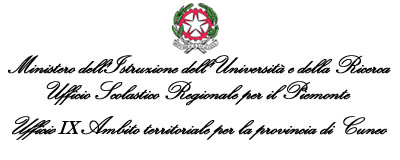 C.so A.De Gasperi, 40 – 12100 CUNEO – tel 0171/318.411 – fax 0171/318.506SEGRETERIA  DI CONCILIAZIONE	N.R.G. : 8/2019Richiesta di conciliazione:	PERRONE Vincenzo				ISTANTE				contro				DIREZIONE  GENERALE REGIONALE –TORINO				RESISTENTEOGGETTO: Istanza per composizione vertenzaData di deposito per la pubblicazione: 03 settembre 2019Data di pubblicazione all’albo: 04 settembre 2019Cuneo,  03.09.2019                                                                                                                         Il responsabile                                                                                                      Carlo Olivero          Rif. Carlo Olivero (0171/318507)       Baderna Romina (0171/318517)